ДатаПредмет Класс ФИО учителяТема урокаСодержание урока 30. 09.2020Физическая культура4 классМоисеева Лада ВладимировнаТехника безопасности на уроках спортивными играми.Техника безопасности на уроках спортивными играми. ОРУ  разминка Работа с мячом в домашних условиях: https://youtu.be/2XlEbUyF0eQ https://www.youtube.com/watch?v=dJzVyvCMwhkНекоторые особенности траектории полета мячаИзвестны две разновидности выполнения ударов по мячу ногой: прямой и резаный.Техника удара. Техника удара:Поставить опорную ногу сбоку и сзади от мяча.Бьющую ногу повернуть носком внутрь.После замаха бьющая нога соприкасается с нижней частью мяча.В момент удара нога закреплена в голеностопном суставе.Туловище немного наклонено вперед. Удар внутренней стороной стопы.Удар щечкой применяется в основном для точных передач или ударов по воротах на небольшом расстоянии.  Техника удара:Опорная нога должна быть сбоку-сзади.Колено опорной ноги чуть согнуто.Стопа бьющей ноги разворачивается так, чтобы быть к мячу внутренней стороной.В момент удара можно наклонить туловище над мячомПодводящие упражнения. Конец урока.Окружающий мир 30.094Привалова Е.ВТема урока:Моря, озера и реки России- Россия – это наша Родина, страна в которой мы живем. Это наш дом, который невозможно не любить. И сегодня следующий этап изучения природы нашей Родины. - Сегодня мы отправимся путешествие по необъятным водным просторам нашей родины: по морям, рекам и озерам.- А поможет нам  в этом наша незаменимая помощница -  карта.-Перейдите по ссылке и посмотрите урокhttps://www.youtube.com/watch?v=ZJUxSURfC7A-  Откройте рабочую тетрадь на стр. 28-29  с помощью текста в учебнике на стр. 66-69\44-46  выполните задания № 2,3,4,5,630.09Русский язык4Евстафьева А.В. Урок 1 «Слово и его лексическое значение»1.Рассмотрите картинки на с.42 и дай название предметам. Все ли предметы у тебя получилось назвать? - Сейчас вы произносили слова – предметы, слова-признаки, слова-действия. У каждого слова в русском языке есть значение.2. Посмотри видеоурок https://www.youtube.com/watch?v=BWFfsPpHwTI и напиши письменно ответы на мои вопросы:1) Что такое слово?2) Где можно выяснить лексическое значение слова?3) Какие значения могут быть у слов?4) Что такое лексическое значение слова?3.Рекомендую вам познакомиться с сайтом ГРАМОТА.ру. Там огромное количество словарей, интересной информации о словах русского языка! Прочитайте стихотворение на с.43 упр.60. Выберите одно из выделенных слов, найдите его значение (или несколько значений) в толковом словаре и запишите его в тетрадь. http://gramota.ru/slovari/info/bts/ 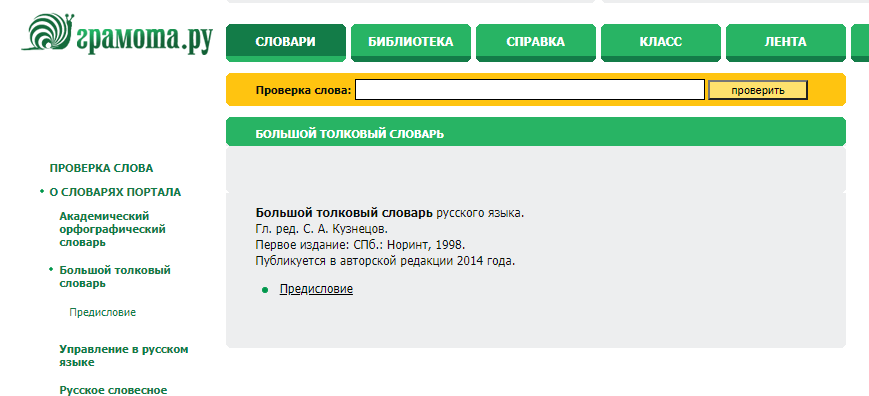 4.Домашнее задание с.43 упр.5930.09Математика4Евстафьева А.В. Урок 1 «Изменение значения цифры в зависимости от ее места в записи числа»1.Арифметическая разминка.1) Запиши наибольшее число из цифр 5,3,7,12) Запиши наименьшее пятизначное число.3) Напишите число, состоящее из 11 сотен и 12 десятков.4) Было 5 листов бумаги. Некоторые из них разрезали на 4 части . Всего стало 11 листов. Сколько листов бумаги разрезали?Пробуйте отвечать. Можно делиться ответами…Проверьте себя 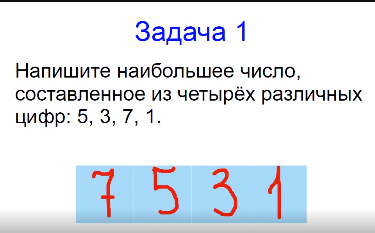 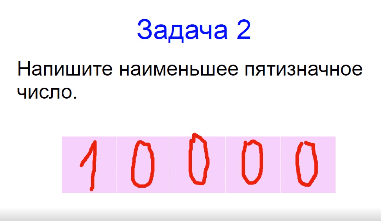 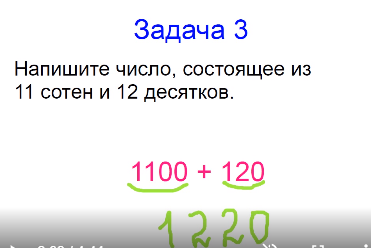 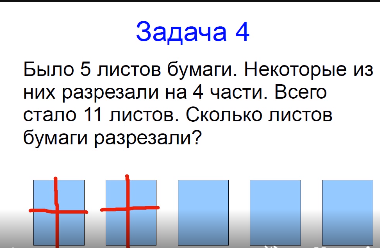 2. Посмотри видеоурок «Уменьшение и увеличение числа в 10,100 и 1000 раз» до физминутки (5:36) 5 минут 36 секунд. https://www.youtube.com/watch?v=E2dp33hbmPE 3. Выполните самостоятельно №125, 126, 127, 128.Фото письменной работы отправь учителю. Удачи!